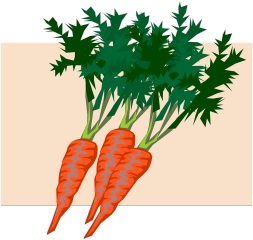 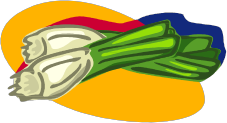 Let’s Make it Grow: After-School Gardening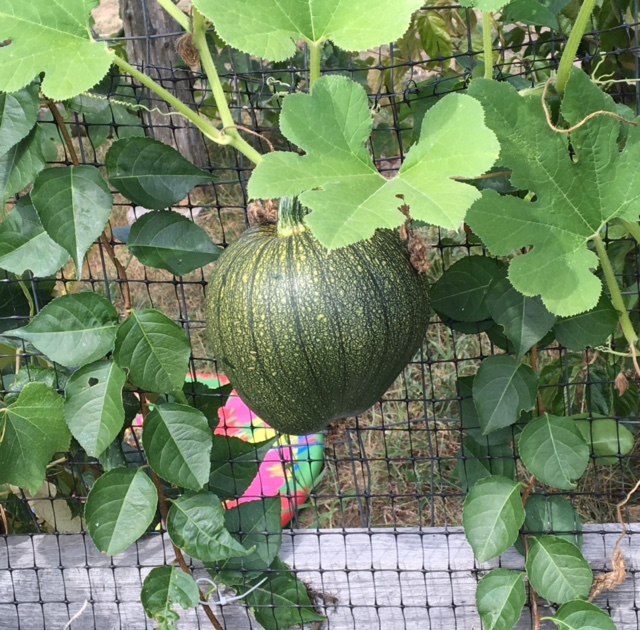 Target Group: Claypit Hill School Students in Grades 2-5Location: Claypit Hill School Organic GardenDates: Wednesdays (Sept. 28, Oct. 5, 19, 26, Nov. 2Time: 1:50 – 3:30 pm (rain or shine)Enrollment: Minimum, 6; Maximum 8Instructor: Ms. Coady, retired CH Grade Two Teacher Snack Info:  Please send a nut-free snack.Let’s Make it Grow: After-School GardeningCome ready to garden and to learn! We’ll plant vegetables, collect seeds, do lots of digging and weeding, look for worms and other signs of healthy soil, paint signs for the garden, pick raspberries, blueberries, strawberries, and fall vegetables.Registration If your child wants to join, please fill out the registration form and return with a $100 check payable to WSCP. In the memo section of your check, write “CH Gardening Program.” Please send registration form and payment to address below.DEADLINE:  Please register as soon as possible; need minimum of 6 participants.Program Info:  Deane_Coady@wayland.k12.ma.us   Registration Info:  Rosemarie_Teti@wayland.k12.ma.usWayland School Community Programs47 Loker StreetWayland, MA 01778  WSCP RegistrationClaypit Hill School  Fall 2016 GardeningStudent Information:Child’s Name:  	Grade:  	Classroom Teacher:_____________________________________Parent/Guardian’s Name: _________                                                      Cell Phone Number:Home Phone Number:Email Address:Emergency Contact Name:Cell Phone Number:Home Phone Number:Allergy Information:Please list any allergies, including food allergies:  	Please list any medications taken regularly:Snack Info:  Please send a nut-free snack.Please Initial Below:I agree to allow my child to be photographed/videotaped during the after-school gardening class for possible use in brochures, newspapers, program websites and local cable television.I do not agree to allow my child to be photographed/videotaped during the after-school gardening classSignature of Parent/Guardian	Date                                   Registration: Send this completed form with $100 check payable to WSCP (CH Gardening in memo)  to: WSCP, Loker School, 47 Loker Street, Wayland, MA 01778